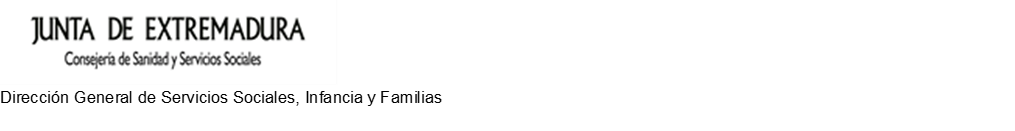 ANEXO VIMODELO DE MEMORIA ECONÓMICA JUSTIFICATIVA DEL COSTE DEL PROGRAMA:RELACIÓN CLASIFICADA DE JUSTIFICANTES DEL GASTOCONVOCATORIA: __________Nº EXPEDIENTE: _____________D/Dña. ____________________________________________, con DNI_______________, en calidad de secretario/a de la entidad ____________________________________, con NIF_____________, de conformidad con los datos y soportes documentales obrantes en esta secretaría a mi cargo,CERTIFICO:1º.- En relación con el programa ________________ subvencionado por la Consejería de Sanidad y Servicios Sociales de la Junta de Extremadura, por importe de ___________ euros, al amparo de la Resolución _______ de la Secretaria General de la Consejería de Sanidad y Servicios Sociales, por la que se convocan subvenciones destinadas a financiar programas de inclusión social para colectivos en situación o riesgo de exclusión social para el ejercicio 2023 (DOE núm. __, de ___), ha sido destinada a la finalidad para la que ha sido concedida. 2º.- Que la relación de facturas y documentos de valor probatorio equivalente en el tráfico jurídico mercantil o con eficacia administrativa que se detalla a continuación corresponde a gastos realizados y efectivamente pagados por importe total de ____________ euros. Dichos gastos corresponden a gastos subvencionables detallados en el presupuesto del programa subvencionado, derivados de la finalidad para la que ha sido concedida la subvención y conforme al siguiente desglose:3º Que el programa subvencionado por la Consejería de Sanidad y Servicios Sociales ha contado con la aportación de otros ingresos o subvenciones que se indican a continuación, incluyendo fondos propios, cuya documentación acreditativa de gastos y pagos realizados queda depositada en la sede de la entidad y puesta a disposición de los órganos de comprobación y control:   En el caso de otros ingresos o subvenciones, se debe especificar la resolución o convocatoria por la que se financia, según lo declarado en el anexo IV de la resolución de la convocatoria para el ejercicio 2023 en el momento de la presentación de la solicitud de subvención o, si ha habido alguna modificación, durante la ejecución del programa subvencionado.4º Que esta entidad garantiza que los documentos originales de los gastos y pagos realizados, incluidos los documentos electrónicos, en el supuesto de no haberse aportados junto a la memoria económica justificativa, que estarán a disposición de la Consejería de Sanidad y Servicios Sociales, de la Intervención General de la Junta de Extremadura y de cuantos órganos fiscalizadores y de controles nacionales o comunitarios pudieran requerirlos, y quedarán depositados en la sede de la entidad donde estarán durante al menos hasta el año 2028, para poder ser consultados en caso de inspección o auditoria de la Administración competente. En caso de haber aportado junto a esta memoria económica justificativa copia de tales documentos se garantiza que los mismos son fiel reflejo de los documentos originales que obran en poder de esta entidad. 5º Que esta entidad garantiza que los gastos y pagos imputados a la subvención concedida por la Consejería de Sanidad y Servicios Sociales para la financiación de programas de inclusión social para colectivos en situación o riesgo de exclusión social, y sus correspondientes documentos justificativos, no han sido presentados ante otras entidades públicas o privadas como justificantes de ayuda o subvenciones concedidas por ellas o que, habiendo sido presentados, lo han sido por importe no imputado a la subvención concedida.Con el fin de justificar la adecuada ejecución del gasto realizado y el fiel cumplimiento de la finalidad para la que fue concedida la subvención ante la Consejería de Sanidad y Servicios Sociales, conforme a lo dispuesto en el artículo 15 de la Orden  de 24 de mayo de 2021 por la que se establecen las bases reguladoras de las subvenciones destinadas a financiar programas de inclusión social para colectivos en situación o riesgo de exclusión social, y en el apartado Decimoprimero punto 2 de la Resolución de la Secretaria General por la que se convocan subvenciones destinadas a financiar programas de inclusión social para colectivos en situación o riesgo de exclusión social para el ejercicio 2023, se emite el presente certificado, en _____________ a _____ de _____________ de 202__.(Firmado)A LA SECRETARIA GENERAL DE LA CONSEJERÍA DE SANIDAD Y SERVICIOS SOCIALESDirección General de Servicios Sociales, Infancia y FamiliasCódigo UAD: A11030106 - SERVICIO DE PROGRAMAS SOCIALES Y MIGRACIONESGASTOS PERSONAL.Personal aportado o contratado para el desarrollo del programa e imputado a la subvención: NÓMINASPersonal aportado o contratado para el desarrollo del programa e imputado a la subvención: NÓMINASPersonal aportado o contratado para el desarrollo del programa e imputado a la subvención: NÓMINASPersonal aportado o contratado para el desarrollo del programa e imputado a la subvención: NÓMINASPersonal aportado o contratado para el desarrollo del programa e imputado a la subvención: NÓMINASPersonal aportado o contratado para el desarrollo del programa e imputado a la subvención: NÓMINASPersonal aportado o contratado para el desarrollo del programa e imputado a la subvención: NÓMINASPersonal aportado o contratado para el desarrollo del programa e imputado a la subvención: NÓMINASPersonal aportado o contratado para el desarrollo del programa e imputado a la subvención: NÓMINASPersonal aportado o contratado para el desarrollo del programa e imputado a la subvención: NÓMINASPersonal aportado o contratado para el desarrollo del programa e imputado a la subvención: NÓMINASPersonal aportado o contratado para el desarrollo del programa e imputado a la subvención: NÓMINASPersonal aportado o contratado para el desarrollo del programa e imputado a la subvención: NÓMINASPersonal aportado o contratado para el desarrollo del programa e imputado a la subvención: NÓMINASPersonal aportado o contratado para el desarrollo del programa e imputado a la subvención: NÓMINASN.ºORDENNOMBRE Y APELLIDOS DEL TRABAJADORNIFGRUPO O CATEGORÍALABORAL / ESPECIALIDADMESAÑODEDICACIÓNHoras/SemanaFECHAPAGONOMINALÍQUIDONÓMINA(1)I.R.P.F.(2)SEG. SOC.TRABAJADOR(3)TOTALDEVENGADO(1+2+3)SEG. SOC.EMPRESA(4)TOTALSEG. SOC.(3+4)TOTALGASTO(1+2+3+4)IMPUTADOTOTAL IMPUTADOTOTAL IMPUTADOTOTAL IMPUTADOTOTAL IMPUTADOTOTAL IMPUTADOTOTAL IMPUTADOTOTAL IMPUTADOTOTAL IMPUTADOTOTAL IMPUTADOTOTAL IMPUTADOTOTAL IMPUTADOTOTAL IMPUTADOTOTAL IMPUTADOTOTAL IMPUTADOColaboraciones esporádicas o de arrendamiento de servicios para la realización de una actuación del programa.Colaboraciones esporádicas o de arrendamiento de servicios para la realización de una actuación del programa.Colaboraciones esporádicas o de arrendamiento de servicios para la realización de una actuación del programa.Colaboraciones esporádicas o de arrendamiento de servicios para la realización de una actuación del programa.Colaboraciones esporádicas o de arrendamiento de servicios para la realización de una actuación del programa.Colaboraciones esporádicas o de arrendamiento de servicios para la realización de una actuación del programa.Colaboraciones esporádicas o de arrendamiento de servicios para la realización de una actuación del programa.Colaboraciones esporádicas o de arrendamiento de servicios para la realización de una actuación del programa.Colaboraciones esporádicas o de arrendamiento de servicios para la realización de una actuación del programa.N.ºORDENNOMBRE Y APELLIDOS DEL PROFESIONALNIFNOMBRE DE LA ACTUACIÓN OBJETO DE COLABORACIÓN O ARRENDAMIENTO DEL SERVICIOFECHAPAGOCOLABORACIÓNIMPORTE(BASE IMPONIBLE) (1)IRPF (___%)TOTALGASTO(1-2)IMPUTADOTOTAL IMPUTADOTOTAL IMPUTADOTOTAL IMPUTADOTOTAL IMPUTADOTOTAL IMPUTADOTOTAL IMPUTADOTOTAL IMPUTADOTOTAL IMPUTADO1.3. Gastos de dietas y desplazamientos del personal adscrito al programa (Límite 5% de la subvención concedida del artículo 14.2 b) de la Orden de 24 de mayo de 2021 (DOE núm. 101, de 28 de mayo de 2021)1.3. Gastos de dietas y desplazamientos del personal adscrito al programa (Límite 5% de la subvención concedida del artículo 14.2 b) de la Orden de 24 de mayo de 2021 (DOE núm. 101, de 28 de mayo de 2021)1.3. Gastos de dietas y desplazamientos del personal adscrito al programa (Límite 5% de la subvención concedida del artículo 14.2 b) de la Orden de 24 de mayo de 2021 (DOE núm. 101, de 28 de mayo de 2021)1.3. Gastos de dietas y desplazamientos del personal adscrito al programa (Límite 5% de la subvención concedida del artículo 14.2 b) de la Orden de 24 de mayo de 2021 (DOE núm. 101, de 28 de mayo de 2021)1.3. Gastos de dietas y desplazamientos del personal adscrito al programa (Límite 5% de la subvención concedida del artículo 14.2 b) de la Orden de 24 de mayo de 2021 (DOE núm. 101, de 28 de mayo de 2021)1.3. Gastos de dietas y desplazamientos del personal adscrito al programa (Límite 5% de la subvención concedida del artículo 14.2 b) de la Orden de 24 de mayo de 2021 (DOE núm. 101, de 28 de mayo de 2021)1.3. Gastos de dietas y desplazamientos del personal adscrito al programa (Límite 5% de la subvención concedida del artículo 14.2 b) de la Orden de 24 de mayo de 2021 (DOE núm. 101, de 28 de mayo de 2021)Nº ORDENNOMBRE Y APELLIDOS DEL TRABAJADORNIFGRUPO O CATEGORÍALABORAL / ESPECIALIDADFECHAPAGO DIETA O DESPLAZAMIENTOIMPORTEDIETAS Y DESPLAZAMIENTOSIMPUTADOTOTAL IMPUTADOTOTAL IMPUTADOTOTAL IMPUTADOTOTAL IMPUTADOTOTAL IMPUTADOTOTAL IMPUTADOGastos de personal voluntario.Gastos de personal voluntario.Gastos de personal voluntario.Gastos de personal voluntario.Gastos de personal voluntario.Gastos de personal voluntario.Gastos de personal voluntario.Gastos de personal voluntario.Gastos de personal voluntario.Nº ORDENNÚM. VOLUNTARIOS QUE SE IMPUTANTIPO DE GASTO(SEGURO, VIAJES, ESTANCIAS, FORMACIÓN O SIMILAR)ACREEDOR / PROVEEDORNIFFECHA EMISIÓN / PAGO MODO DE PAGOIMPORTE DEL GASTOIMPUTADOTOTAL IMPUTADOTOTAL IMPUTADOTOTAL IMPUTADOTOTAL IMPUTADOTOTAL IMPUTADOTOTAL IMPUTADOTOTAL IMPUTADOTOTAL IMPUTADOGASTOS ACTUACIONES. (Límite del 5 % de la subvención concedida para gastos previstos en el art. 14.2 letra d) párrafo segundo de la Orden 24 de mayo de 2021 (DOE núm. 101, de 28 de mayo 9de 2021).GASTOS ACTUACIONES. (Límite del 5 % de la subvención concedida para gastos previstos en el art. 14.2 letra d) párrafo segundo de la Orden 24 de mayo de 2021 (DOE núm. 101, de 28 de mayo 9de 2021).GASTOS ACTUACIONES. (Límite del 5 % de la subvención concedida para gastos previstos en el art. 14.2 letra d) párrafo segundo de la Orden 24 de mayo de 2021 (DOE núm. 101, de 28 de mayo 9de 2021).GASTOS ACTUACIONES. (Límite del 5 % de la subvención concedida para gastos previstos en el art. 14.2 letra d) párrafo segundo de la Orden 24 de mayo de 2021 (DOE núm. 101, de 28 de mayo 9de 2021).GASTOS ACTUACIONES. (Límite del 5 % de la subvención concedida para gastos previstos en el art. 14.2 letra d) párrafo segundo de la Orden 24 de mayo de 2021 (DOE núm. 101, de 28 de mayo 9de 2021).GASTOS ACTUACIONES. (Límite del 5 % de la subvención concedida para gastos previstos en el art. 14.2 letra d) párrafo segundo de la Orden 24 de mayo de 2021 (DOE núm. 101, de 28 de mayo 9de 2021).GASTOS ACTUACIONES. (Límite del 5 % de la subvención concedida para gastos previstos en el art. 14.2 letra d) párrafo segundo de la Orden 24 de mayo de 2021 (DOE núm. 101, de 28 de mayo 9de 2021).GASTOS ACTUACIONES. (Límite del 5 % de la subvención concedida para gastos previstos en el art. 14.2 letra d) párrafo segundo de la Orden 24 de mayo de 2021 (DOE núm. 101, de 28 de mayo 9de 2021).GASTOS ACTUACIONES. (Límite del 5 % de la subvención concedida para gastos previstos en el art. 14.2 letra d) párrafo segundo de la Orden 24 de mayo de 2021 (DOE núm. 101, de 28 de mayo 9de 2021).PERSONA O EMPRESA ACREEDORAPERSONA O EMPRESA ACREEDORADOCUMENTO DE PAGODOCUMENTO DE PAGODOCUMENTO DE PAGODOCUMENTO DE PAGODOCUMENTO DE PAGODOCUMENTO DE PAGODOCUMENTO DE PAGONIFDENOMINACIÓNNÚM. FACTURACONCEPTOFECHA EMISIÓN / PAGOMODO DE PAGOIMPORTE FACTURA CON IVA(COSTE TOTAL)IMPORTE FACTURA SIN IVAIIMPUTADOTOTAL IMPUTADOTOTAL IMPUTADOTOTAL IMPUTADOTOTAL IMPUTADOTOTAL IMPUTADOTOTAL IMPUTADOTOTAL IMPUTADOTOTAL IMPUTADOGASTOS INDIRECTOS. (Límite del 5 % de la subvención concedida para este tipo de gastos previsto en el art. 14.2 e) de la Orden de 24 de mayo de 2021 (DOE núm. 101, de 28 de mayo de 2021).GASTOS INDIRECTOS. (Límite del 5 % de la subvención concedida para este tipo de gastos previsto en el art. 14.2 e) de la Orden de 24 de mayo de 2021 (DOE núm. 101, de 28 de mayo de 2021).GASTOS INDIRECTOS. (Límite del 5 % de la subvención concedida para este tipo de gastos previsto en el art. 14.2 e) de la Orden de 24 de mayo de 2021 (DOE núm. 101, de 28 de mayo de 2021).GASTOS INDIRECTOS. (Límite del 5 % de la subvención concedida para este tipo de gastos previsto en el art. 14.2 e) de la Orden de 24 de mayo de 2021 (DOE núm. 101, de 28 de mayo de 2021).GASTOS INDIRECTOS. (Límite del 5 % de la subvención concedida para este tipo de gastos previsto en el art. 14.2 e) de la Orden de 24 de mayo de 2021 (DOE núm. 101, de 28 de mayo de 2021).GASTOS INDIRECTOS. (Límite del 5 % de la subvención concedida para este tipo de gastos previsto en el art. 14.2 e) de la Orden de 24 de mayo de 2021 (DOE núm. 101, de 28 de mayo de 2021).GASTOS INDIRECTOS. (Límite del 5 % de la subvención concedida para este tipo de gastos previsto en el art. 14.2 e) de la Orden de 24 de mayo de 2021 (DOE núm. 101, de 28 de mayo de 2021).GASTOS INDIRECTOS. (Límite del 5 % de la subvención concedida para este tipo de gastos previsto en el art. 14.2 e) de la Orden de 24 de mayo de 2021 (DOE núm. 101, de 28 de mayo de 2021).GASTOS INDIRECTOS. (Límite del 5 % de la subvención concedida para este tipo de gastos previsto en el art. 14.2 e) de la Orden de 24 de mayo de 2021 (DOE núm. 101, de 28 de mayo de 2021).PERSONA O EMPRESA ACREEDORAPERSONA O EMPRESA ACREEDORADOCUMENTO DE PAGODOCUMENTO DE PAGODOCUMENTO DE PAGODOCUMENTO DE PAGODOCUMENTO DE PAGODOCUMENTO DE PAGODOCUMENTO DE PAGONIFDENOMINACIÓNNÚM. FACTURACONCEPTOFECHA EMISIÓN / PAGOMODO DE PAGOIMPORTE FACTURA CON IVA(COSTE TOTAL)IMPORTE FACTURA SIN IVAIIMPUTADOTOTAL IMPUTADOTOTAL IMPUTADOTOTAL IMPUTADOTOTAL IMPUTADOTOTAL IMPUTADOTOTAL IMPUTADOTOTAL IMPUTADOTOTAL IMPUTADORESUMEN DE GASTOS IMPUTADOS A LA SUBVENCIÓN RESUMEN DE GASTOS IMPUTADOS A LA SUBVENCIÓN ConceptoCuantía que se imputa a la subvenciónGastos de personalGastos de dietas y desplazamientosGastos del personal voluntarioGastos de actuacionesGastos indirectosTOTALDESVIACIONES ACAECIDAS CON RESPECTO AL PRESUPUESTO DEL PROGRAMA SUBVENCIONADO(Variaciones entre las cantidades recogidas en los diferentes conceptos de gastos del presupuesto del programa, la incorporación de nuevos gastos conforme dispone los art. 14 y 18 de la Orden 24 de mayo de 2021)DESVIACIONES ACAECIDAS CON RESPECTO AL PRESUPUESTO DEL PROGRAMA SUBVENCIONADO(Variaciones entre las cantidades recogidas en los diferentes conceptos de gastos del presupuesto del programa, la incorporación de nuevos gastos conforme dispone los art. 14 y 18 de la Orden 24 de mayo de 2021)DESVIACIONES ACAECIDAS CON RESPECTO AL PRESUPUESTO DEL PROGRAMA SUBVENCIONADO(Variaciones entre las cantidades recogidas en los diferentes conceptos de gastos del presupuesto del programa, la incorporación de nuevos gastos conforme dispone los art. 14 y 18 de la Orden 24 de mayo de 2021)CONCEPTO DEL GASTOVARIACIONES ACAECIDASJUSTIFICACIÓN DE VARIACIONESRELACIÓN DE FONDOS PROPIOS U OTROS INGRESOS O SUBVENCIONES QUE HAN FINANCIADO EL PROGRAMA SUBVENCIONADORELACIÓN DE FONDOS PROPIOS U OTROS INGRESOS O SUBVENCIONES QUE HAN FINANCIADO EL PROGRAMA SUBVENCIONADORELACIÓN DE FONDOS PROPIOS U OTROS INGRESOS O SUBVENCIONES QUE HAN FINANCIADO EL PROGRAMA SUBVENCIONADORELACIÓN DE FONDOS PROPIOS U OTROS INGRESOS O SUBVENCIONES QUE HAN FINANCIADO EL PROGRAMA SUBVENCIONADORELACIÓN DE FONDOS PROPIOS U OTROS INGRESOS O SUBVENCIONES QUE HAN FINANCIADO EL PROGRAMA SUBVENCIONADOPROCEDENCIA DEL INGRESO (OTROS INCRESOS O SUBVENCIONES / FONDOS PROPIOS) (1)APLICACIÓN DE TALES FONDOS AL PROGRAMAAPLICACIÓN DE TALES FONDOS AL PROGRAMAAPLICACIÓN DE TALES FONDOS AL PROGRAMAIMPORTEPROCEDENCIA DEL INGRESO (OTROS INCRESOS O SUBVENCIONES / FONDOS PROPIOS) (1)Núm. FacturaAcreedor ConceptoIMPORTEVº Bº REPRESENTANTE LEGAL ENTIDADTITULAR SECRETARÍA ENTIDAD